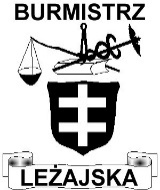 LEŻAJSK,  dn. 2019-11-26ZP.271.15.2019	ZMIANA TREŚCI SPECYFIKACJI ISTOTNYCH WARUNKÓW ZAMÓWIENIA  I OGŁOSZENIA O ZAMÓWIENIUDotyczy: przetargu nieograniczonego na zadanie p.n.: „Budowa dróg gminnych, publicznych ul. Łagodnej  i Zacisznej w  Leżajsku” ogłoszonego w dniu 2019-11-15	Na podstawie art. 38 ust. 4 i 4a oraz art. 12 a  ustawy- Prawo zamówień publicznych             (tj. Dz.U. z 2019 r. poz. 1843 z późn. zm.); Zamawiający-  zmienia treść siwz i treść ogłoszenia o zamówieniu na w/w zadanie  w następującym zakresie:I. Zamawiający zmienia treść siwz poprzez dodanie do zał. nr 9 -  dokumentacji projektowej -  projektu stałej organizacji ruchu - zał. nr 9.1.  II. Zamawiający zmienia treść siwz w rozdziale X pkt 9 w zakresie wymagań dotyczących wadium oraz odpowiednio pkt IV.1.2) ppkt 9 ogłoszenia o zamówieniu, który otrzymuje brzmienie:Zamawiający dopuszcza możliwość złożenia żądania zapłaty z gwarancji wraz z potwierdzeniem przez notariusza lub bank Beneficjenta lub adwokata lub radcę prawnego, iż podpisy na żądaniu zapłaty z gwarancji, należą do osób uprawnionych do składania oświadczeń woli/zaciągania zobowiązań majątkowych  w imieniu Beneficjenta gwarancji.III. Zamawiający zmienia treść siwz oraz ogłoszenia w zakresie terminu składania i otwarcia ofert:Termin składania ofert Zamawiający zmienia na dzień: 03 listopada 2019 r.;                               godz. 1300.Termin otwarcia ofert Zamawiający zmienia na dzień: 03 listopada 2019 r.;                                godz. 1330.W  związku z powyższym odpowiedniej zmianie ulegają  wszystkie zapisy siwz i ogłoszenia w zakresie terminu składania i otwarcia ofert.W załączeniu: Zał. nr 9.1 Projekt stałej organizacji ruchu BURMISTRZ LEŻAJSKA(pieczęć i podpis)